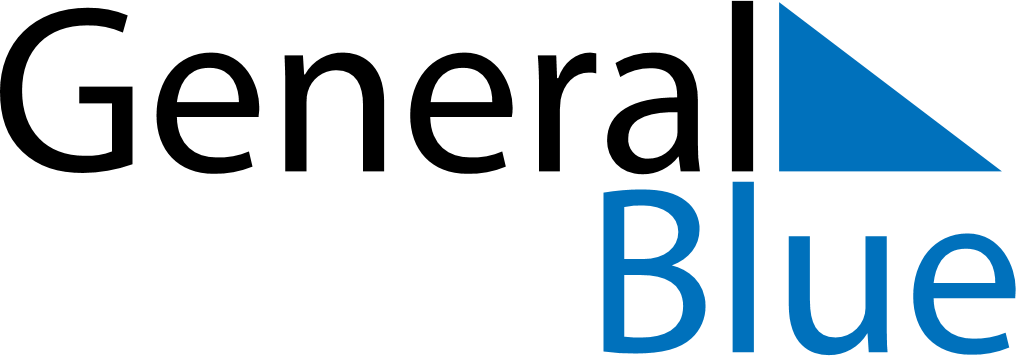 June 2028June 2028June 2028French GuianaFrench GuianaMONTUEWEDTHUFRISATSUN1234Pentecost567891011Whit MondayAbolition of Slavery12131415161718192021222324252627282930